Physical Topology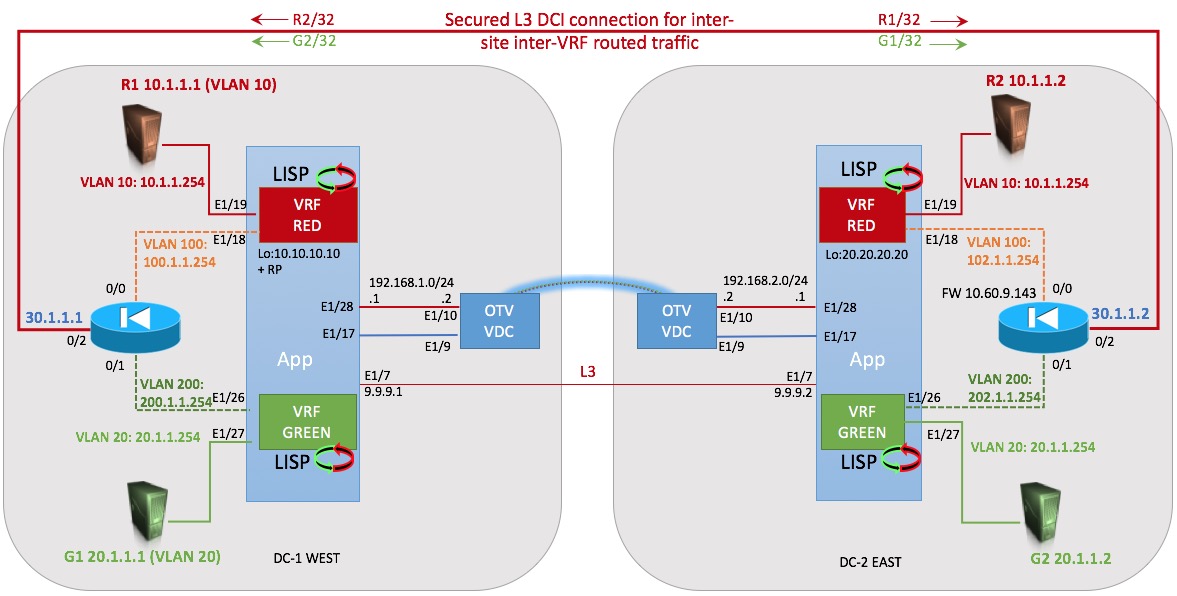 Logical Topology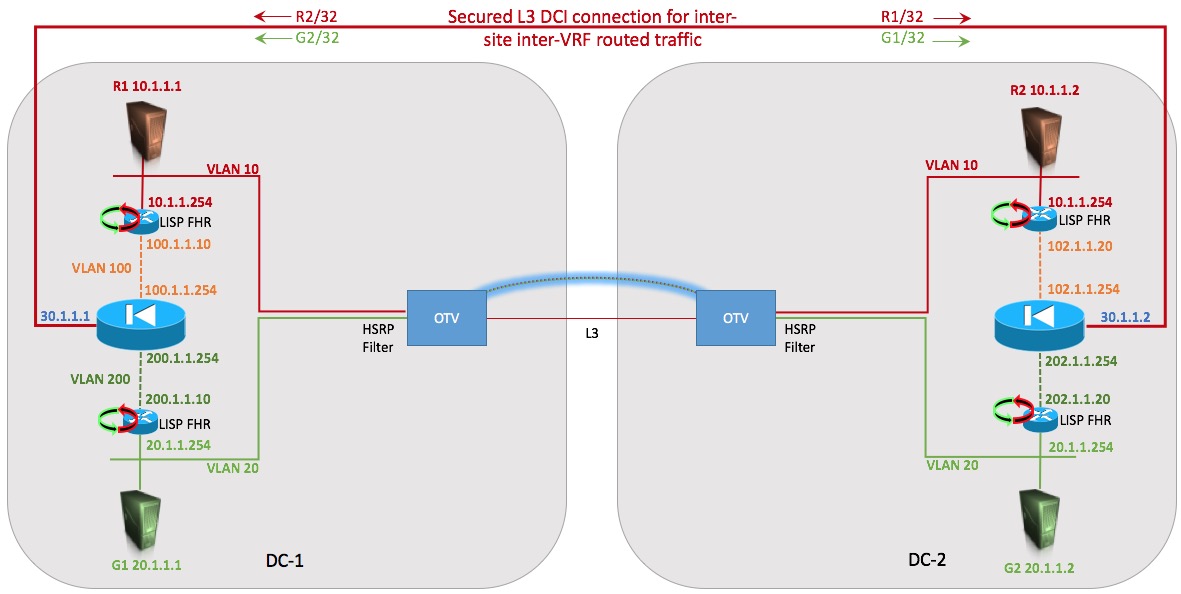 Please, note that the configurations given below can certainly be clean-up and tuned. Some commands are still embedded for testing purposes.Note also that the text highlighted in yellow delimits the optional CLI configuration for the LISP Map-server as a backup mechanism used for the endpoint notifications, however it is strongly recommended to enable the map-server.DC-1LISP IGP ASSIST hostname DC-1-Appfeature ospffeature pimfeature lispfeature interface-vlanfeature hsrpusername admin password 5 $5$Kmvcx74m$O72Q6kalrKvrI2YUSuWZNSn9uOJ9DvDRdThjJIICE43  role vdc-adminno password strength-checkip domain-lookupsnmp-server user admin vdc-admin auth md5 0x97398a8af05b050f6493212b17e58757 priv 0x97398a8af05b050f6493212b17e58757 localizedkeyrmon event 1 log description FATAL(1) owner PMON@FATALrmon event 2 log description CRITICAL(2) owner PMON@CRITICALrmon event 3 log description ERROR(3) owner PMON@ERRORrmon event 4 log description WARNING(4) owner PMON@WARNINGrmon event 5 log description INFORMATION(5) owner PMON@INFOip pim rp-address 10.10.10.10 group-list 224.0.0.0/4ip pim ssm range 232.0.0.0/8!! Start: ! LISP MAP-SERVER Alternative notification process! This is optional but recommended as alternative/backup ! solution for EID notificationip lisp itr-etrip lisp map-serverlisp site DATA_CENTER  eid-prefix 10.1.0.0/16 instance-id 1 accept-more-specifics  eid-prefix 20.1.0.0/16 instance-id 2 accept-more-specifics  authentication-key 3 9125d59c18a9b015ip lisp locator-vrf defaultip lisp etr map-server 10.10.10.10 key 3 9125d59c18a9b015ip lisp etr map-server 20.20.20.20 key 3 9125d59c18a9b015!! End-of LISP MAP-SERVER !vlan 1,10,20,100,200,210ip prefix-list HOST-ROUTES seq 5 permit 0.0.0.0/0 eq 32route-map ADV-HOST-ROUTES deny 5  match interface Null0route-map ADV-HOST-ROUTES permit 10  match ip address prefix-list HOST-ROUTESvrf context GREEN  ip pim ssm range 232.0.0.0/8  ip lisp itr-etr  lisp instance-id 2  ip lisp locator-vrf default  lisp dynamic-eid LISP_EXTENDED_SUBNET    database-mapping 20.1.1.0/24 10.10.10.10 priority 1 weight 50    map-notify-group 239.1.1.2    no route-export away-dyn-eidvrf context RED  ip pim ssm range 232.0.0.0/8  ip lisp itr-etr  lisp instance-id 1  ip lisp locator-vrf default  lisp dynamic-eid LISP_EXTENDED_SUBNET    database-mapping 10.1.1.0/24 10.10.10.10 priority 1 weight 50    map-notify-group 239.1.1.1    no route-export away-dyn-eidvrf context managementinterface mgmt0  vrf member managementinterface Vlan10  no shutdown  vrf member RED  lisp mobility LISP_EXTENDED_SUBNET  lisp extended-subnet-mode  ip address 10.1.1.251/24  ip ospf passive-interface  ip pim sparse-mode  hsrp 10    preempt    priority 110    ip 10.1.1.254interface Vlan20  no shutdown  vrf member GREEN  lisp mobility LISP_EXTENDED_SUBNET  lisp extended-subnet-mode  ip address 20.1.1.251/24  ip ospf passive-interface  ip pim sparse-mode  hsrp 20    preempt    priority 110    ip 20.1.1.254interface Vlan100  no shutdown  vrf member RED  ip address 100.1.1.10/24  ip router ospf 100 area 0.0.0.0interface Vlan200  no shutdown  vrf member GREEN  ip address 200.1.1.10/24  ip router ospf 100 area 0.0.0.0interface Ethernet1/7  mtu 9216  ip address 9.9.9.1/24  ip ospf network point-to-point  ip router ospf 1 area 0.0.0.0  ip pim sparse-mode  no shutdowninterface Ethernet1/17  switchport  switchport mode trunk  switchport trunk allowed vlan 10,20,210interface Ethernet1/18  switchport  switchport access vlan 100interface Ethernet1/19  switchport  switchport access vlan 10interface Ethernet1/26  switchport  switchport access vlan 200interface Ethernet1/27  switchport  switchport access vlan 20interface Ethernet1/28  ip address 192.168.1.1/24  ip ospf network point-to-point  ip router ospf 1 area 0.0.0.0  ip pim sparse-mode  no shutdowninterface loopback10  description LISP Loopback  ip address 10.10.10.10/32  ip router ospf 1 area 0.0.0.0  ip pim sparse-modecli alias name wr copy run startcli alias name back switchbackline vtyrouter ospf 100  router-id 1.1.1.1  vrf GREEN    redistribute lisp route-map ADV-HOST-ROUTES  vrf RED    redistribute lisp route-map ADV-HOST-ROUTESno system default switchport shutdownASA FirewallASA Version 9.1(5)!hostname FW-DC-1enable password B2OJ16CjxKNubigD encryptednames!interface GigabitEthernet0/0 nameif RED security-level 100 ip address 100.1.1.254 255.255.255.0 ospf cost 10 ospf authentication null!interface GigabitEthernet0/1 nameif GREEN security-level 100 ip address 200.1.1.254 255.255.255.0 ospf cost 10 ospf authentication null!interface GigabitEthernet0/2 nameif Inter-DMZ security-level 100 ip address 30.1.1.1 255.255.255.0 ospf cost 10 ospf authentication null!!interface Management0/0 management-only nameif management security-level 100 ip address 10.60.9.142 255.255.255.0!banner login Viva Españaftp mode passivesame-security-traffic permit inter-interfacesame-security-traffic permit intra-interfaceobject-group icmp-type ICMP-traceroute-full description Allo ICMP Traceroute icmp-object echo icmp-object echo-reply icmp-object information-reply icmp-object information-request icmp-object mask-reply icmp-object mask-request icmp-object time-exceeded icmp-object traceroute icmp-object unreachable icmp-object alternate-address icmp-object conversion-error icmp-object mobile-redirect icmp-object parameter-problem icmp-object redirect icmp-object router-advertisement icmp-object router-solicitation icmp-object source-quench icmp-object timestamp-reply icmp-object timestamp-requestaccess-list RED_access_in extended permit icmp any anyaccess-list RED_access_in extended permit tcp any any eq sshaccess-list RED_access_in extended permit icmp any any object-group ICMP-traceroute-fullaccess-list GREEN_access_in extended permit icmp any anyaccess-list GREEN_access_in extended permit tcp any any eq sshaccess-list GREEN_access_in extended permit icmp any any object-group ICMP-traceroute-fullaccess-list Inter-DMZ_access_in extended permit icmp any anyaccess-list Inter-DMZ_access_in extended permit tcp any any eq sshaccess-list Inter-DMZ_access_in extended permit icmp any any object-group ICMP-traceroute-fullpager lines 24logging asdm informationalmtu RED 1500mtu GREEN 1500mtu Inter-DMZ 1500mtu management 1500no failovericmp unreachable rate-limit 1 burst-size 1asdm image disk0:/asdm.binno asdm history enablearp timeout 14400no arp permit-nonconnectedaccess-group RED_access_in in interface REDaccess-group GREEN_access_in in interface GREENaccess-group Inter-DMZ_access_in in interface Inter-DMZ!router ospf 100 router-id 10.1.1.5 network 30.1.1.0 255.255.255.0 area 0 network 100.1.1.0 255.255.255.0 area 0 network 200.1.1.0 255.255.255.0 area 0 area 0 log-adj-changes!route management 0.0.0.0 0.0.0.0 10.60.9.254 1timeout xlate 3:00:00timeout pat-xlate 0:00:30timeout conn 1:00:00 half-closed 0:10:00 udp 0:02:00 icmp 0:00:02timeout sunrpc 0:10:00 h323 0:05:00 h225 1:00:00 mgcp 0:05:00 mgcp-pat 0:05:00timeout sip 0:30:00 sip_media 0:02:00 sip-invite 0:03:00 sip-disconnect 0:02:00timeout sip-provisional-media 0:02:00 uauth 0:05:00 absolutetimeout tcp-proxy-reassembly 0:01:00timeout floating-conn 0:00:00dynamic-access-policy-record DfltAccessPolicyuser-identity default-domain LOCALaaa authentication telnet console LOCALaaa authentication ssh console LOCALhttp server enablehttp server idle-timeout 30http 10.60.9.0 255.255.255.0 managementhttp 0.0.0.0 0.0.0.0 managementno snmp-server locationno snmp-server contactsnmp-server enable traps snmp authentication linkup linkdown coldstart warmstartcrypto ipsec security-association pmtu-aging infinitecrypto ca trustpool policytelnet 0.0.0.0 0.0.0.0 managementtelnet timeout 1440no ssh stricthostkeycheckssh 0.0.0.0 0.0.0.0 managementssh timeout 60ssh key-exchange group dh-group1-sha1console timeout 0threat-detection statistics access-listno threat-detection statistics tcp-interceptusername admin password zhS.hbQ2iQKjyhpF encrypted privilege 15username cisco password ekb1Pkkpej1hIT.O encrypted privilege 15!class-map inspection_default match default-inspection-traffic!!policy-map type inspect dns preset_dns_map parameters  message-length maximum client auto  message-length maximum 512policy-map global_policy class inspection_default  inspect dns preset_dns_map  inspect ftp  inspect h323 h225  inspect h323 ras  inspect rsh  inspect rtsp  inspect esmtp  inspect sqlnet  inspect skinny  inspect sunrpc  inspect xdmcp  inspect sip  inspect netbios  inspect tftp  inspect ip-options!service-policy global_policy globalprompt hostname contextno call-home reporting anonymousCryptochecksum:9f88aabe3c0409315eb521677fb89348: endFW-DC-1#OTV!Command: show running-config!Time: Sat Feb  6 18:17:11 1971version 7.3(0)DX(1)switchname DC1-OTVfeature ospffeature pimfeature otvfeature dhcpusername admin password 5 $5$rppyiE/a$8w/uABrL/FW/em9BHvgrHYMBtZjNIuF89vX5s1MEGv/  role vdc-adminno password strength-checkip domain-lookupip access-list ALL_IPs  10 permit ip any anymac access-list ALL_MACs  10 permit any anyip access-list HSRP_IP  10 permit udp any 224.0.0.2/32 eq 1985  20 permit udp any 224.0.0.102/32 eq 1985mac access-list HSRP_VMAC  10 permit 0000.0c07.ac00 0000.0000.00ff any  20 permit 0000.0c9f.f000 0000.0000.0fff anyarp access-list HSRP_VMAC_ARP  10 deny ip any mac 0000.0c07.ac00 ffff.ffff.ff00  20 deny ip any mac 0000.0c9f.f000 ffff.ffff.f000  30 permit ip any mac anyvlan access-map HSRP_Localization 10        match mac address HSRP_VMAC        match ip address HSRP_IP        action dropvlan access-map HSRP_Localization 20        match mac address ALL_MACs        match ip address ALL_IPs        action forwardvlan filter HSRP_Localization vlan-list 10,20snmp-server user admin vdc-admin auth md5 0x4dbc65fadfdc7c5b02e1f697a648b4ff priv 0x4dbc65fadfdc7c5b02e1f697a648b4ff localizedkeyrmon event 1 log description FATAL(1) owner PMON@FATALrmon event 2 log description CRITICAL(2) owner PMON@CRITICALrmon event 3 log description ERROR(3) owner PMON@ERRORrmon event 4 log description WARNING(4) owner PMON@WARNINGrmon event 5 log description INFORMATION(5) owner PMON@INFOvlan 1,10,20,210otv site-vlan 210mac-list HSRP-vmac-deny seq 5 deny 0000.0c07.ac00 ffff.ffff.ff00mac-list HSRP-vmac-deny seq 10 deny 0000.0c9f.f000 ffff.ffff.f000mac-list HSRP-vmac-deny seq 20 permit 0000.0000.0000 0000.0000.0000route-map stop-HSRP permit 10  match mac-list HSRP-vmac-denyservice dhcpip dhcp relayipv6 dhcp relayvrf context managementinterface mgmt0  vrf member managementinterface Overlay1  otv join-interface Ethernet1/10  otv control-group 239.1.1.100  otv data-group 232.10.1.0/24  otv extend-vlan 10, 20  no shutdowninterface Ethernet1/9  switchport  switchport mode trunk  switchport trunk allowed vlan 10,20,210interface Ethernet1/10  ip address 192.168.1.2/24  ip ospf network point-to-point  ip router ospf 1 area 0.0.0.0  ip igmp version 3  no shutdowninterface Ethernet1/16  no shutdowncli alias name wr copy run startcli alias name back switchbackline vtyrouter ospf 1  router-id 1.1.1.1otv-isis default  vpn Overlay1    redistribute filter route-map stop-HSRPotv site-identifier 0001.0001.0001no system default switchport shutdownip arp inspection filter HSRP_VMAC_ARP vlan 10,20DC-2LISP IGP ASSIST !Command: show running-config!Time: Wed Dec 21 19:09:58 2016version 7.3(0)DX(1)hostname DC-2-Appfeature ospffeature pimfeature lispfeature interface-vlanfeature hsrpusername admin password 5 $5$xwoustla$VlvkLOCJ2Hob.CTUF39xInRaZCGjWpjwapeEugB1.h5  role vdc-adminno password strength-checkip domain-lookupsnmp-server user admin vdc-admin auth md5 0x268770638e60cdb13100bdf706cfcd40 priv 0x268770638e60cdb13100bdf706cfcd40 localizedkeyrmon event 1 log description FATAL(1) owner PMON@FATALrmon event 2 log description CRITICAL(2) owner PMON@CRITICALrmon event 3 log description ERROR(3) owner PMON@ERRORrmon event 4 log description WARNING(4) owner PMON@WARNINGrmon event 5 log description INFORMATION(5) owner PMON@INFOip pim rp-address 10.10.10.10 group-list 224.0.0.0/4ip pim ssm range 232.0.0.0/8!! Start: ! LISP MAP-SERVER Alternative notification process! This is optional but recommended as alternative/backup ! solution for EID notificationip lisp itr-etrip lisp map-serverlisp site DATA_CENTER  eid-prefix 10.1.0.0/16 instance-id 1 accept-more-specifics  eid-prefix 20.1.0.0/16 instance-id 2 accept-more-specifics  authentication-key 3 9125d59c18a9b015ip lisp locator-vrf defaultip lisp etr map-server 10.10.10.10 key 3 9125d59c18a9b015ip lisp etr map-server 20.20.20.20 key 3 9125d59c18a9b015!! End-of LISP MAP-SERVER !vlan 1,10,20,100,200,210ip prefix-list HOST-ROUTES seq 5 permit 0.0.0.0/0 eq 32route-map ADV-HOST-ROUTES deny 5  match interface Null0route-map ADV-HOST-ROUTES permit 10  match ip address prefix-list HOST-ROUTESvrf context GREEN  ip pim ssm range 232.0.0.0/8  ip lisp itr-etr  lisp instance-id 2  ip lisp locator-vrf default  lisp dynamic-eid LISP_EXTENDED_SUBNET    database-mapping 20.1.1.0/24 20.20.20.20 priority 1 weight 50    map-notify-group 239.1.1.2    no route-export away-dyn-eidvrf context RED  ip pim ssm range 232.0.0.0/8  ip lisp itr-etr  lisp instance-id 1  ip lisp locator-vrf default  lisp dynamic-eid LISP_EXTENDED_SUBNET    database-mapping 10.1.1.0/24 20.20.20.20 priority 1 weight 50    map-notify-group 239.1.1.1    no route-export away-dyn-eidvrf context managementinterface mgmt0  vrf member managementinterface Vlan1interface Vlan10  no shutdown  vrf member RED  lisp mobility LISP_EXTENDED_SUBNET  lisp extended-subnet-mode  ip address 10.1.1.252/24  ip ospf passive-interface  ip pim sparse-mode  hsrp 10    preempt    priority 120    ip 10.1.1.254interface Vlan20  no shutdown  vrf member GREEN  lisp mobility LISP_EXTENDED_SUBNET  lisp extended-subnet-mode  ip address 20.1.1.252/24  ip ospf passive-interface  ip pim sparse-mode  hsrp 20    preempt    priority 120    ip 20.1.1.254interface Vlan100  no shutdown  vrf member RED  ip address 102.1.1.20/24  ip router ospf 100 area 0.0.0.0interface Vlan200  no shutdown  vrf member GREEN  ip address 202.1.1.20/24  ip router ospf 100 area 0.0.0.0interface Ethernet1/7  mtu 9216  ip address 9.9.9.2/24  ip ospf network point-to-point  ip router ospf 1 area 0.0.0.0  ip pim sparse-mode  no shutdowninterface Ethernet1/17  switchport  switchport mode trunk  switchport trunk allowed vlan 10,20,210interface Ethernet1/18  switchport  switchport access vlan 100interface Ethernet1/19  switchport  switchport access vlan 10interface Ethernet1/26  switchport  switchport access vlan 200interface Ethernet1/27  switchport  switchport access vlan 20interface Ethernet1/28  ip address 192.168.2.1/24  ip ospf network point-to-point  ip router ospf 1 area 0.0.0.0  ip pim sparse-mode  no shutdowninterface loopback20  description LISP Loopback  ip address 20.20.20.20/24  ip router ospf 1 area 0.0.0.0  ip pim sparse-modecli alias name wr copy run startcli alias name back switchbackline vtyrouter ospf 100  router-id 1.1.1.2  vrf GREEN    redistribute lisp route-map ADV-HOST-ROUTES  vrf RED    redistribute lisp route-map ADV-HOST-ROUTESno system default switchport shutdownASA FirewallASA Version 9.5(1)!hostname FW-DC-2enable password B2OJ16CjxKNubigD encryptednames!interface GigabitEthernet0/0 nameif RED security-level 100 ip address 102.1.1.254 255.255.255.0 ospf cost 10 ospf authentication null!interface GigabitEthernet0/1 nameif GREEN security-level 100 ip address 202.1.1.254 255.255.255.0 ospf cost 10 ospf authentication null!interface GigabitEthernet0/2 nameif Inter-DMZ security-level 100 ip address 30.1.1.2 255.255.255.0 ospf cost 10 ospf authentication null!interface GigabitEthernet0/3 shutdown no nameif no security-level no ip address!interface GigabitEthernet0/4 shutdown no nameif no security-level no ip address!interface GigabitEthernet0/5 shutdown no nameif no security-level no ip address!interface GigabitEthernet0/6 shutdown no nameif no security-level no ip address!interface GigabitEthernet0/7 shutdown no nameif no security-level no ip address!interface Management0/0 management-only nameif management security-level 100 ip address 10.60.9.143 255.255.255.0!ftp mode passivesame-security-traffic permit inter-interfacesame-security-traffic permit intra-interfaceobject-group icmp-type ICMP-Traceroute-full icmp-object alternate-address icmp-object conversion-error icmp-object echo icmp-object echo-reply icmp-object information-reply icmp-object information-request icmp-object mask-reply icmp-object mask-request icmp-object mobile-redirect icmp-object parameter-problem icmp-object redirect icmp-object router-advertisement icmp-object router-solicitation icmp-object source-quench icmp-object time-exceeded icmp-object timestamp-reply icmp-object timestamp-request icmp-object traceroute icmp-object unreachableaccess-list GREEN_access_in remark ICMPaccess-list GREEN_access_in extended permit icmp any anyaccess-list GREEN_access_in extended permit tcp any any eq sshaccess-list GREEN_access_in extended permit icmp any any tracerouteaccess-list RED_access_in remark icmpaccess-list RED_access_in extended permit icmp any anyaccess-list RED_access_in extended permit tcp any any eq sshaccess-list RED_access_in extended permit icmp any any tracerouteaccess-list Inter-DMZ_access_in remark icmpaccess-list Inter-DMZ_access_in extended permit icmp any anyaccess-list Inter-DMZ_access_in extended permit tcp any any eq sshaccess-list Inter-DMZ_access_in extended permit icmp any any tracerouteaccess-list Inter-DMZ_access_in extended deny icmp host 10.1.1.2 any inactivepager lines 24logging asdm informationalmtu RED 1500mtu GREEN 1500mtu Inter-DMZ 1500mtu management 1500no failoverno monitor-interface service-moduleicmp unreachable rate-limit 1 burst-size 1asdm image disk0:/asdm.binno asdm history enablearp timeout 14400no arp permit-nonconnectedaccess-group RED_access_in in interface REDaccess-group GREEN_access_in in interface GREENaccess-group Inter-DMZ_access_in in interface Inter-DMZrouter ospf 100 router-id 10.1.1.6 network 30.1.1.0 255.255.255.0 area 0 network 102.1.1.0 255.255.255.0 area 0 network 202.1.1.0 255.255.255.0 area 0 area 0 log-adj-changes!route management 0.0.0.0 0.0.0.0 10.60.9.254 1timeout xlate 3:00:00timeout pat-xlate 0:00:30timeout conn 1:00:00 half-closed 0:10:00 udp 0:02:00 icmp 0:00:02timeout sunrpc 0:10:00 h323 0:05:00 h225 1:00:00 mgcp 0:05:00 mgcp-pat 0:05:00timeout sip 0:30:00 sip_media 0:02:00 sip-invite 0:03:00 sip-disconnect 0:02:00timeout sip-provisional-media 0:02:00 uauth 0:05:00 absolutetimeout tcp-proxy-reassembly 0:01:00timeout floating-conn 0:00:00user-identity default-domain LOCALaaa authentication telnet console LOCALaaa authentication ssh console LOCALhttp server enablehttp server idle-timeout 30http 10.60.9.0 255.255.255.0 managementhttp 0.0.0.0 0.0.0.0 managementno snmp-server locationno snmp-server contactcrypto ipsec security-association pmtu-aging infinitecrypto ca trustpoint _SmartCallHome_ServerCA no validation-usage crl configurecrypto ca trustpool policycrypto ca certificate chain _SmartCallHome_ServerCA certificate ca 6ecc7aa5a7032009b8cebcf4e952d491telnet 0.0.0.0 0.0.0.0 managementtelnet timeout 1440no ssh stricthostkeycheckssh 0.0.0.0 0.0.0.0 managementssh timeout 60ssh key-exchange group dh-group1-sha1console timeout 0threat-detection basic-threatthreat-detection statistics access-listno threat-detection statistics tcp-interceptdynamic-access-policy-record DfltAccessPolicyusername admin password zhS.hbQ2iQKjyhpF encrypted privilege 15!class-map inspection_default match default-inspection-traffic!!policy-map type inspect dns preset_dns_map parameters  message-length maximum client auto  message-length maximum 512policy-map global_policy class inspection_default  inspect dns preset_dns_map  inspect ftp  inspect h323 h225  inspect h323 ras  inspect rsh  inspect rtsp  inspect esmtp  inspect sqlnet  inspect skinny  inspect sunrpc  inspect xdmcp  inspect sip  inspect netbios  inspect tftp  inspect ip-options!service-policy global_policy globalprompt hostname contextcall-home reporting anonymousCryptochecksum:e897f5686b469fa4ee43d8dcefbf5870: endOTVversion 7.3(0)DX(1)switchname DC-2-OTVfeature ospffeature pimfeature otvfeature dhcpusername admin password 5 $5$JVgTenQM$Zdy2/wZyjvw/Qn9hY0atYiWenNSgw3pefQ0feL1SVe3  role vdc-adminno password strength-checkip domain-lookupip access-list ALL_IPs  10 permit ip any anymac access-list ALL_MACs  10 permit any anyip access-list HSRP_IP  10 permit udp any 224.0.0.2/32 eq 1985  20 permit udp any 224.0.0.102/32 eq 1985mac access-list HSRP_VMAC  10 permit 0000.0c07.ac00 0000.0000.00ff any  20 permit 0000.0c9f.f000 0000.0000.0fff anyarp access-list HSRP_VMAC_ARP  10 deny ip any mac 0000.0c07.ac00 ffff.ffff.ff00  20 deny ip any mac 0000.0c9f.f000 ffff.ffff.f000  30 permit ip any mac anyvlan access-map HSRP_Localization 10        match mac address HSRP_VMAC        match ip address HSRP_IP        action dropvlan access-map HSRP_Localization 20        match mac address ALL_MACs        match ip address ALL_IPs        action forwardvlan filter HSRP_Localization vlan-list 10,20snmp-server user admin vdc-admin auth md5 0xe7d5cd2da086e568a44184f4fefd3c76 priv 0xe7d5cd2da086e568a44184f4fefd3c76 localizedkeyrmon event 1 log description FATAL(1) owner PMON@FATALrmon event 2 log description CRITICAL(2) owner PMON@CRITICALrmon event 3 log description ERROR(3) owner PMON@ERRORrmon event 4 log description WARNING(4) owner PMON@WARNINGrmon event 5 log description INFORMATION(5) owner PMON@INFOvlan 1,10,20,210otv site-vlan 210mac-list HSRP-vmac-deny seq 5 deny 0000.0c07.ac00 ffff.ffff.ff00mac-list HSRP-vmac-deny seq 10 deny 0000.0c9f.f000 ffff.ffff.f000mac-list HSRP-vmac-deny seq 20 permit 0000.0000.0000 0000.0000.0000route-map stop-HSRP permit 10  match mac-list HSRP-vmac-denyservice dhcpip dhcp relayipv6 dhcp relayvrf context managementinterface mgmt0  vrf member managementinterface Overlay1  otv join-interface Ethernet1/10  otv control-group 239.1.1.100  otv data-group 232.10.1.0/24  otv extend-vlan 10, 20  no shutdowninterface Ethernet1/9  switchport  switchport mode trunk  switchport trunk allowed vlan 10,20,210interface Ethernet1/10  ip address 192.168.2.2/24  ip ospf network point-to-point  ip router ospf 1 area 0.0.0.0  ip igmp version 3  no shutdowninterface Ethernet1/16cli alias name wr copy run startcli alias name back switchbackline vtyrouter ospf 1  router-id 2.2.2.2otv-isis default  vpn Overlay1    redistribute filter route-map stop-HSRPotv site-identifier 0002.0002.0002no system default switchport shutdownip arp inspection filter HSRP_VMAC_ARP vlan 10,20